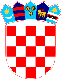 REPUBLIKA HRVATSKAVUKOVARSKO-SRIJEMSKA ŽUPANIJA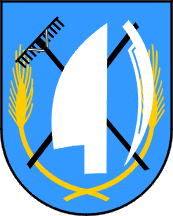 OPĆINA TOVARNIKNAČELNIK OPĆINEKLASA: 402-08/22-01/18URBROJ: 2196-28-03-22-1Tovarnik, 15. studenog 2022.	Temeljem članka 48. st. 3. Statuta Općine Tovarnik („Službeni vjesnik“ Vukovarsko-srijemske županije, br. 3/22) i čl. 19. Programa potpora u poljoprivredi na području Općine Tovarnik za 2022. („Službeni vjesnik“ Vukovarsko-srijemske županije, br. 10/22) načelnik Općine Tovarnik  donosiODLUKUo produljenju roka za podnošenje zahtjeva temeljem Javnih poziva za dodjelu potpora male vrijednosti u poljoprivredi u 2022. godini temeljem Uredbe de minimisČlanak 1.Načelnik Općine Tovarnik donio je Odluku o produljenju roka za podnošenje zahtjeva za dodjelu potpora male vrijednosti u poljoprivredi u 2022. godini temeljem Uredbe de minimis. Članak 2.Rok iz članka 1. ove Odluke produžuje se do 10.12.2022. godine, neovisno o načinu dostave zahtjeva, za sljedeće mjere:Mjera 1:  Sufinanciranje proizvodnje češnjakaMjera 2:  Sufinanciranje proizvodnje lubenica i dinjaMjera 3:  Sufinanciranje proizvodnje zelenog graha Mjera 4:  Sufinanciranje nabave sadnica bobičastog voća ( aronija, malina,                   kupina i ostalo )Mjera 5:  Sufinanciranje nabave sadnica   voća svih vrsta Mjera 6:  Sufinanciranje osiguranja višegodišnjih nasada Mjera 7:  Sufinanciranje registracije traktora, priključnih vozila i drugih                           poljoprivrednih strojeva Mjera 8:  Sufinanciranje proizvodnje povrća (paprika, krumpir, cikla, mrkva i ostalo )Mjera 9:  Sufinanciranje zapošljavanja djelatnikaMjera 10: Sufinanciranje sustava za navodnjavanje i kopanje bunara Članak 3.	Potpore se dodjeljuju redoslijedom prijavljivanja dok se ne iskoriste sva preostala sredstva predviđena Javnim pozivima, odnosno najkasnije do 10. prosinca 2022. godine.Članak 4.Ostali dijelovi Javnih poziva se ne mijenjaju.Članak 5.Odluka stupa na snagu danom donošenja.NAČELNIK OPĆINE TOVARNIKAnđelko Dobročinac, dipl. ing.__________________________